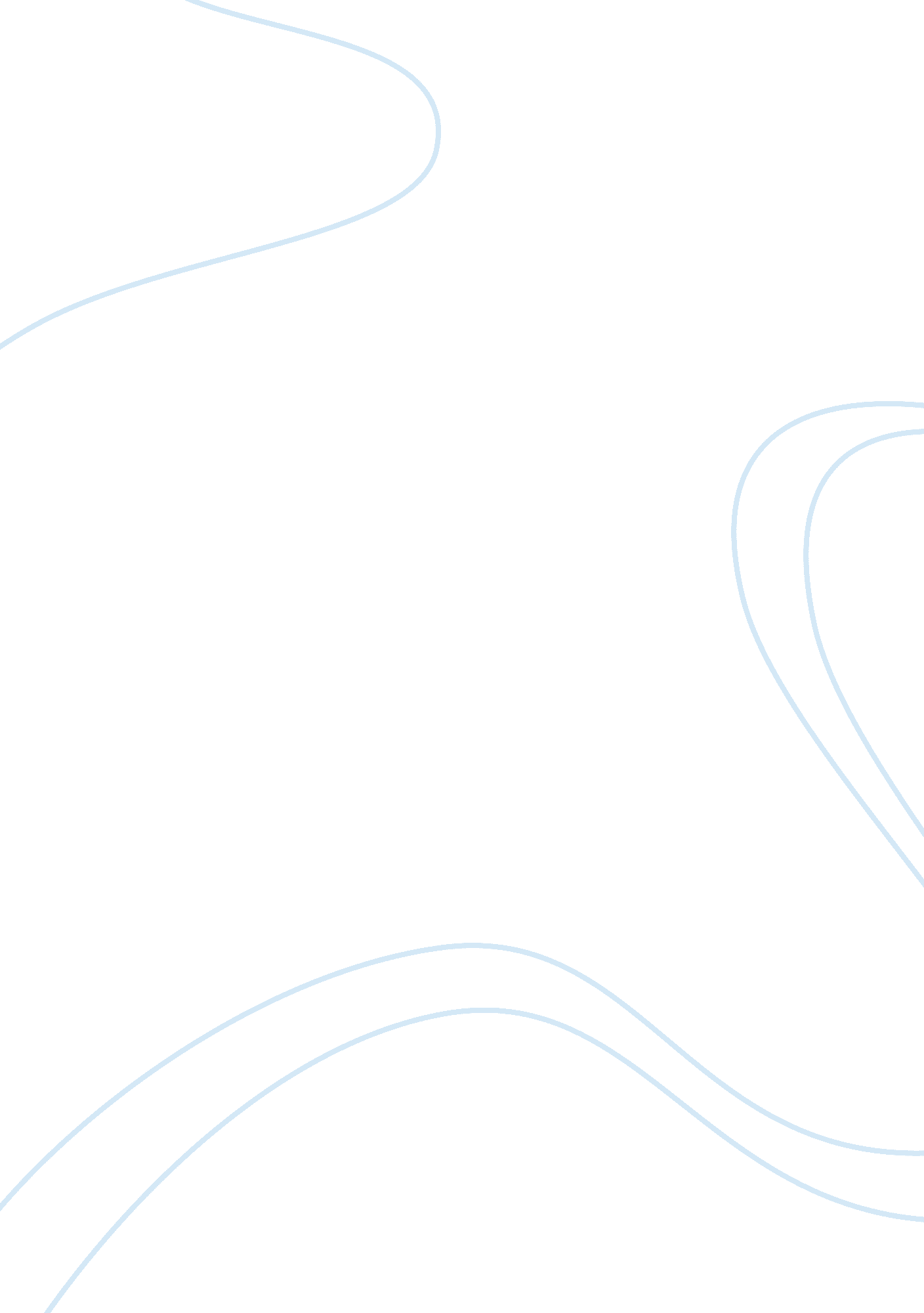 Course reflectionSociology, Communication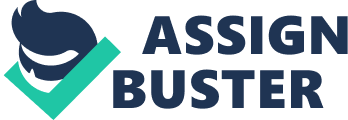 At the beginning of this course, I was a little bit scared because it was my first online class. I almost considered dropping the course, but now I can’t believe I am at the end of it. I found this course very interesting and productive. In the first instance, I think the syllabus, which is an outline of course of study, a summary or the list of topics of a course or lectures that student’s collect from their teachers perfectly explained everything regarding the course ranging from the book requirement to the grading system. Nevertheless, I sometimes get nervous when there is not enough information but this is usually outside the classenvironment. I also did not have to worry about MLA format, because the sample for each assignment was always on a Blackboard. Moreover, I learned new information on MLA format and online research. I am sure that these skills that I have acquired will be of invaluable help to me in the future. Similarly, I enjoyed reading during this class. I think it was the purpose of our instructor to make this course more interesting and exciting by giving out such famous books for the class. Even though I read these books before, I enjoyed them better when I went over them again. In my opinion, the course was great. Our professor minimized students’ worries and inconveniences by providing numerous and well organized information. I think this is important for any class most especially for online classes. Today, as I engage my cerebral neurons in the pensive thoughts of those sweat experiences, the fascinating endearment and theacademicfun derived from my online course without the losing my focus, it corrects my previous notion that there cannot be serious academic work in the atmosphere where there is some fun. 